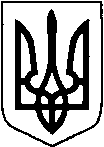 КИЇВСЬКА ОБЛАСТЬТЕТІЇВСЬКА МІСЬКА РАДАVІІІ СКЛИКАННЯДВАДЦЯТЬ  П'ЯТА  СЕСІЯтретє пленарне засідання                                                           Р І Ш Е Н Н Я       27 лютого 2024 року                                                                  №    1198– 25 - VIIІ
   Про надання  дозволу на розробку технічної документації із землеустрою щодо інвентаризації земельної ділянки, якарозташована на території Тетіївської міської ради в с. Клюки           Керуючись пунктом 34 частиною 1 статті 26 Закону України «Про місцеве самоврядування в Україні», відповідно до статей 12, 79-1 Перехідних положень Земельного кодексу України, статті 57 Закону України «Про землеустрій», міської програми розвитку земельних відносин на 2021-2025 роки, Тетіївська міська рада  ВИРІШИЛА :  1.Надати дозвіл Тетіївській міській раді на розробку технічної документації із землеустрою щодо інвентаризації  земельної  ділянки в с. Клюки  орієнтовною площею 18,00 га,  землі сільськогосподарського призначення, (01.01) для ведення товарного сільськогосподарського виробництва (сіножаті) за рахунок земель комунальної власності Тетіївської міської ради.2. Контроль за виконанням даного рішення покласти на постійну депутатську комісію з питань регулювання земельних відносин, архітектури, будівництва та охорони навколишнього середовища (голова комісії - Крамар О.А.) та на першого заступника міського голови Кизимишина В.Й.              Міський голова                                                       Богдан БАЛАГУРА